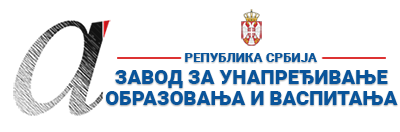 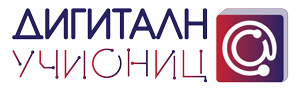 ПРИПРЕМА ЗА ЧАС*Детаљно опишите на који начин се користе функције и сегменти дигиталних образовних ресурса / алата, апликација и софтвера при реализацији овог часа.**Уз припрему за час пожељно је приложити и линк ка презентацији или линкове ка онлајн апликацијама и алатима коришћеним за реализацију часа (уколико су коришћене презентације и онлајн алати). Презентација се може урадити у било ком софтверу за израду презентација (PowerPoint, Google Slide, Prezi, Zoho Show, Sway, Canva или било који други), а избор онлајн алата и апликација је у потпуности слободан (то могу бити алати приказани на обуци, али и било који други које користите у вашем раду). Презентације треба да буду подељене преко линка ка неком од алата за складиштење података у облаку (Google Drive, OneDrive, Dropbox…). Презентације (линкови) се не могу слати преко онлајн сервиса као што је WeeTransfer и слични, јер је време складиштења података на оваквим сервисима обично ограничено на 10-15 дана, након чега се линк и подаци бришу. Презентација часа може бити и у виду видео презентације (материјала) постављене на неки од сервиса као што су YouTube, Dailymotion, TikTok…
Уколико користите дигиталне уџбенике за реализацију овог часа, довољно је само да наведете дигитални уџбеник (назив и издавача) који користите и у реду „12. Детаљан опис“ опишете на који начин се користи (који сегменти и функције) при реализацији часа.***Ред „16 Остало“ није обавезан, али може да утиче на избор за Базу радова.****НАЈКВАЛИТЕТНИЈЕ ПРИПРЕМЕ ЗА ЧАС БИЋЕ ПОСТАВЉЕНЕ У БАЗУ РАДОВА НА САЈТУ ПРОЈЕКТА https://digitalnaucionica.edu.rs/1. ШколаНикола ТеслаНикола ТеслаМестоВинчаВинчаВинча2. Наставник (име и презиме)Сузана ДојчиновићСузана ДојчиновићСузана ДојчиновићСузана ДојчиновићСузана ДојчиновићСузана Дојчиновић3. Модел наставе (изабрати из падајућег менија):3. Модел наставе (изабрати из падајућег менија):4. Предмет:Српски језик и књижевностСрпски језик и књижевностСрпски језик и књижевностСрпски језик и књижевностРазред пети5. Наставна тема - модул:Језик - граматикаЈезик - граматикаЈезик - граматикаЈезик - граматикаЈезик - граматикаЈезик - граматика6. Наставна јединица:ПредлозиПредлозиПредлозиПредлозиПредлозиПредлози7. Циљ наставне јединице:Усвајање знања о предлозима као непроменљивој врсти речи.Усвајање знања о предлозима као непроменљивој врсти речи.Усвајање знања о предлозима као непроменљивој врсти речи.Усвајање знања о предлозима као непроменљивој врсти речи.Усвајање знања о предлозима као непроменљивој врсти речи.Усвајање знања о предлозима као непроменљивој врсти речи.8. Очекивани исходи:Ученик разуме функцију предлога у употреби именских речи.Ученик разуме функцију предлога у употреби именских речи.Ученик разуме функцију предлога у употреби именских речи.Ученик разуме функцију предлога у употреби именских речи.Ученик разуме функцију предлога у употреби именских речи.Ученик разуме функцију предлога у употреби именских речи.9. Методе рада:Демонстративна, текстуална, дијалошка, илустрационо-асоцијативнаДемонстративна, текстуална, дијалошка, илустрационо-асоцијативнаДемонстративна, текстуална, дијалошка, илустрационо-асоцијативнаДемонстративна, текстуална, дијалошка, илустрационо-асоцијативнаДемонстративна, текстуална, дијалошка, илустрационо-асоцијативнаДемонстративна, текстуална, дијалошка, илустрационо-асоцијативна10. Облици рада:Групни, индивидуалниГрупни, индивидуалниГрупни, индивидуалниГрупни, индивидуалниГрупни, индивидуалниГрупни, индивидуални11. Потребна опрема / услови / наставна средства / софтвер – апликације - алати за реализацију часаВидео пројектор, рачунар, интернет, наставни листићи.Видео пројектор, рачунар, интернет, наставни листићи.Видео пројектор, рачунар, интернет, наставни листићи.Видео пројектор, рачунар, интернет, наставни листићи.Видео пројектор, рачунар, интернет, наставни листићи.Видео пројектор, рачунар, интернет, наставни листићи.12. Детаљан опис начина употребе дигиталних образовних материјала / дигиталних уџбеника / апликација и алата*На рачунару се пушта садржај видео снимка који је наставник направио као материјал за час и ученицима се приказује уз помоћ видео пројектора. Материјал је сачињен у виду кратког анимираног филма, трајања око пет минута, најпре кроз уводну реч анимираног наставника урађеног у програму pixton, затим следи стрип са употребом предлога, такође урађеног у програму за прављење стрипова и анимација Pixton, анимацијом ученика и наставника представљена су питања у вези са садржајем стрипа и одговори на њих. Садржај се надаље демонстрира и утврђује кроз илустрације мачке у свакодневним активностима са текстуалним објашњењем и акцентованим предлозима, урађеног у Paint програму. Филм је сложен по сегментима и састављен у целину са додатком звучних ефеката и текстуалних елемената у Video Editor програму. Пласиран је на Youtube каналу наставника, чиме ученицима постаје јавно доступан у сваком тренутку.  На рачунару се пушта садржај видео снимка који је наставник направио као материјал за час и ученицима се приказује уз помоћ видео пројектора. Материјал је сачињен у виду кратког анимираног филма, трајања око пет минута, најпре кроз уводну реч анимираног наставника урађеног у програму pixton, затим следи стрип са употребом предлога, такође урађеног у програму за прављење стрипова и анимација Pixton, анимацијом ученика и наставника представљена су питања у вези са садржајем стрипа и одговори на њих. Садржај се надаље демонстрира и утврђује кроз илустрације мачке у свакодневним активностима са текстуалним објашњењем и акцентованим предлозима, урађеног у Paint програму. Филм је сложен по сегментима и састављен у целину са додатком звучних ефеката и текстуалних елемената у Video Editor програму. Пласиран је на Youtube каналу наставника, чиме ученицима постаје јавно доступан у сваком тренутку.  На рачунару се пушта садржај видео снимка који је наставник направио као материјал за час и ученицима се приказује уз помоћ видео пројектора. Материјал је сачињен у виду кратког анимираног филма, трајања око пет минута, најпре кроз уводну реч анимираног наставника урађеног у програму pixton, затим следи стрип са употребом предлога, такође урађеног у програму за прављење стрипова и анимација Pixton, анимацијом ученика и наставника представљена су питања у вези са садржајем стрипа и одговори на њих. Садржај се надаље демонстрира и утврђује кроз илустрације мачке у свакодневним активностима са текстуалним објашњењем и акцентованим предлозима, урађеног у Paint програму. Филм је сложен по сегментима и састављен у целину са додатком звучних ефеката и текстуалних елемената у Video Editor програму. Пласиран је на Youtube каналу наставника, чиме ученицима постаје јавно доступан у сваком тренутку.  На рачунару се пушта садржај видео снимка који је наставник направио као материјал за час и ученицима се приказује уз помоћ видео пројектора. Материјал је сачињен у виду кратког анимираног филма, трајања око пет минута, најпре кроз уводну реч анимираног наставника урађеног у програму pixton, затим следи стрип са употребом предлога, такође урађеног у програму за прављење стрипова и анимација Pixton, анимацијом ученика и наставника представљена су питања у вези са садржајем стрипа и одговори на њих. Садржај се надаље демонстрира и утврђује кроз илустрације мачке у свакодневним активностима са текстуалним објашњењем и акцентованим предлозима, урађеног у Paint програму. Филм је сложен по сегментима и састављен у целину са додатком звучних ефеката и текстуалних елемената у Video Editor програму. Пласиран је на Youtube каналу наставника, чиме ученицима постаје јавно доступан у сваком тренутку.  На рачунару се пушта садржај видео снимка који је наставник направио као материјал за час и ученицима се приказује уз помоћ видео пројектора. Материјал је сачињен у виду кратког анимираног филма, трајања око пет минута, најпре кроз уводну реч анимираног наставника урађеног у програму pixton, затим следи стрип са употребом предлога, такође урађеног у програму за прављење стрипова и анимација Pixton, анимацијом ученика и наставника представљена су питања у вези са садржајем стрипа и одговори на њих. Садржај се надаље демонстрира и утврђује кроз илустрације мачке у свакодневним активностима са текстуалним објашњењем и акцентованим предлозима, урађеног у Paint програму. Филм је сложен по сегментима и састављен у целину са додатком звучних ефеката и текстуалних елемената у Video Editor програму. Пласиран је на Youtube каналу наставника, чиме ученицима постаје јавно доступан у сваком тренутку.  На рачунару се пушта садржај видео снимка који је наставник направио као материјал за час и ученицима се приказује уз помоћ видео пројектора. Материјал је сачињен у виду кратког анимираног филма, трајања око пет минута, најпре кроз уводну реч анимираног наставника урађеног у програму pixton, затим следи стрип са употребом предлога, такође урађеног у програму за прављење стрипова и анимација Pixton, анимацијом ученика и наставника представљена су питања у вези са садржајем стрипа и одговори на њих. Садржај се надаље демонстрира и утврђује кроз илустрације мачке у свакодневним активностима са текстуалним објашњењем и акцентованим предлозима, урађеног у Paint програму. Филм је сложен по сегментима и састављен у целину са додатком звучних ефеката и текстуалних елемената у Video Editor програму. Пласиран је на Youtube каналу наставника, чиме ученицима постаје јавно доступан у сваком тренутку.  Планиране активности наставникаПланиране активности наставникаПланиране активности ученикаПланиране активности ученикаПланиране активности ученикаПланиране активности ученика13.1. Уводни део часа – пет минутаНајављује нову наставну јединицу.Поставља ученицима питања у вези са деклинацијом, обрађеном наставном јединицом на претходном часу.Наводи ученике да повежу појам деклинације са новим наставним садржајем,Најављује пуштање анимираног филма и наводи их да обрате пажњу на именске речи у стрипу.Најављује нову наставну јединицу.Поставља ученицима питања у вези са деклинацијом, обрађеном наставном јединицом на претходном часу.Наводи ученике да повежу појам деклинације са новим наставним садржајем,Најављује пуштање анимираног филма и наводи их да обрате пажњу на именске речи у стрипу.Бележе наслов нове наставне јединице.Одговарају на постављена питања у вези са деклинацијом.Усвајају сугестије у вези са именским речима у филму.Бележе наслов нове наставне јединице.Одговарају на постављена питања у вези са деклинацијом.Усвајају сугестије у вези са именским речима у филму.Бележе наслов нове наставне јединице.Одговарају на постављена питања у вези са деклинацијом.Усвајају сугестије у вези са именским речима у филму.Бележе наслов нове наставне јединице.Одговарају на постављена питања у вези са деклинацијом.Усвајају сугестије у вези са именским речима у филму.13.2. Средишњи део часа – двадесет минутаКорак 1: Пушта филм на видео пројектору. – 5 минутаКорак 2: Пита ученике да ли им се допао.Поставља следећа питања:А) Како би дефинисали предлоге?Б) Која је улога предлога?В) Да ли на основу филма могу закључити уз коју врсту речи стоје предлози? – 5 минутаКорак 3: Дели ученицима наставне листиће: мачке из филма, без текста. Ученици ће само предлог написати на свакој слици (Мачка лежи преко јастука, очекивано је да напишу НА (јастуку) или ПРЕКО (јастука)). Насумично одабрани ученици ће прочитати своје одговоре, а остали ученици ће пратити да ли су исто то написали, и понудити друга евентуална решења. – 5 минутаКорак 4: Диктира ученицима дефиницију:Предлози су непроменљиве речи које стоје испред одређених падежних облика и служе за означавање њиховог односа према другим речима у реченици, и то: просторног – пред, над, из, у, уз...узрочног- због,временског – у, за, на, од, до...однос циља – ради,однос друштва или средства – са,однос намене – за,поредбени однос – као...Корак 1: Пушта филм на видео пројектору. – 5 минутаКорак 2: Пита ученике да ли им се допао.Поставља следећа питања:А) Како би дефинисали предлоге?Б) Која је улога предлога?В) Да ли на основу филма могу закључити уз коју врсту речи стоје предлози? – 5 минутаКорак 3: Дели ученицима наставне листиће: мачке из филма, без текста. Ученици ће само предлог написати на свакој слици (Мачка лежи преко јастука, очекивано је да напишу НА (јастуку) или ПРЕКО (јастука)). Насумично одабрани ученици ће прочитати своје одговоре, а остали ученици ће пратити да ли су исто то написали, и понудити друга евентуална решења. – 5 минутаКорак 4: Диктира ученицима дефиницију:Предлози су непроменљиве речи које стоје испред одређених падежних облика и служе за означавање њиховог односа према другим речима у реченици, и то: просторног – пред, над, из, у, уз...узрочног- због,временског – у, за, на, од, до...однос циља – ради,однос друштва или средства – са,однос намене – за,поредбени однос – као...Пажљиво гледају филм.Одговарају на постављено питање.Одговарају на задата питања.(Од ученика се не очекује да знају дефиницију предлога, већ да схвате суштину њихове употребе.)Ученици прихватају задатак и решавају га. За то је предвиђено до пет минута.Насумично одабрани ученици читају своја решења, а остали прате и допуњују.Бележе дефиницију и поделе.Пажљиво гледају филм.Одговарају на постављено питање.Одговарају на задата питања.(Од ученика се не очекује да знају дефиницију предлога, већ да схвате суштину њихове употребе.)Ученици прихватају задатак и решавају га. За то је предвиђено до пет минута.Насумично одабрани ученици читају своја решења, а остали прате и допуњују.Бележе дефиницију и поделе.Пажљиво гледају филм.Одговарају на постављено питање.Одговарају на задата питања.(Од ученика се не очекује да знају дефиницију предлога, већ да схвате суштину њихове употребе.)Ученици прихватају задатак и решавају га. За то је предвиђено до пет минута.Насумично одабрани ученици читају своја решења, а остали прате и допуњују.Бележе дефиницију и поделе.Пажљиво гледају филм.Одговарају на постављено питање.Одговарају на задата питања.(Од ученика се не очекује да знају дефиницију предлога, већ да схвате суштину њихове употребе.)Ученици прихватају задатак и решавају га. За то је предвиђено до пет минута.Насумично одабрани ученици читају своја решења, а остали прате и допуњују.Бележе дефиницију и поделе.13.3. Завршни део часа – пет минута1. Задаје ученицима домаћи задатак по групама. Ученике дели на три групе, по редовима у учионици. Група један ће направити стрип, дијалог са употребом предлога просторног односа и односа друштва; група два ће сачинити илустративни пано са употребом предлога временског односа и односа намене; група три ће из књижевних дела из читанке до сада обрађених пронаћи што више примера за предлоге узрочног односа, односа циља и поредбеног односа.Урађен домаћи задатак биће део материјала за следећу наставну јединицу – Генитив.1. Задаје ученицима домаћи задатак по групама. Ученике дели на три групе, по редовима у учионици. Група један ће направити стрип, дијалог са употребом предлога просторног односа и односа друштва; група два ће сачинити илустративни пано са употребом предлога временског односа и односа намене; група три ће из књижевних дела из читанке до сада обрађених пронаћи што више примера за предлоге узрочног односа, односа циља и поредбеног односа.Урађен домаћи задатак биће део материјала за следећу наставну јединицу – Генитив.1. Бележе домаћи задатак.1. Бележе домаћи задатак.1. Бележе домаћи задатак.1. Бележе домаћи задатак.14. Линкови** ка презентацији која прати час ка дигиталном образовном садржају / алатима / апликацијама  ка свим осталим онлајн садржајима који дају увид у припрему за час и његову реализацију https://www.youtube.com/watch?v=ow-8f5Jl7u0 https://www.youtube.com/watch?v=ow-8f5Jl7u0 https://www.youtube.com/watch?v=ow-8f5Jl7u0 https://www.youtube.com/watch?v=ow-8f5Jl7u0 https://www.youtube.com/watch?v=ow-8f5Jl7u0 https://www.youtube.com/watch?v=ow-8f5Jl7u0 15. Начини провере остварености исходаИсправно урађен домаћи задатак који не захтева преписивање из свеске или уџбеника, већ самостално истраживање и анализирање. На тај начин наставник може проценити да ли су ученици усвојили наставни садржај.Исправно урађен домаћи задатак који не захтева преписивање из свеске или уџбеника, већ самостално истраживање и анализирање. На тај начин наставник може проценити да ли су ученици усвојили наставни садржај.Исправно урађен домаћи задатак који не захтева преписивање из свеске или уџбеника, већ самостално истраживање и анализирање. На тај начин наставник може проценити да ли су ученици усвојили наставни садржај.Исправно урађен домаћи задатак који не захтева преписивање из свеске или уџбеника, већ самостално истраживање и анализирање. На тај начин наставник може проценити да ли су ученици усвојили наставни садржај.Исправно урађен домаћи задатак који не захтева преписивање из свеске или уџбеника, већ самостално истраживање и анализирање. На тај начин наставник може проценити да ли су ученици усвојили наставни садржај.Исправно урађен домаћи задатак који не захтева преписивање из свеске или уџбеника, већ самостално истраживање и анализирање. На тај начин наставник може проценити да ли су ученици усвојили наставни садржај.16. Остало (нпр. стандарди, кључни појмови, корелација, међупредметне компетенције и сл.)***Стандарди: ученик овладава препознавањем предлога и без тешкоћа их користи при употреби код различитих падежних облика. Схвата љихову функцију у језику.Кључни појмови: граматика, непроменљиве речи, предлози, видео час, падежи.Корелација: Ликовна култура.Међупредметна компетенција: Информатика и рачунарствоСтандарди: ученик овладава препознавањем предлога и без тешкоћа их користи при употреби код различитих падежних облика. Схвата љихову функцију у језику.Кључни појмови: граматика, непроменљиве речи, предлози, видео час, падежи.Корелација: Ликовна култура.Међупредметна компетенција: Информатика и рачунарствоСтандарди: ученик овладава препознавањем предлога и без тешкоћа их користи при употреби код различитих падежних облика. Схвата љихову функцију у језику.Кључни појмови: граматика, непроменљиве речи, предлози, видео час, падежи.Корелација: Ликовна култура.Међупредметна компетенција: Информатика и рачунарствоСтандарди: ученик овладава препознавањем предлога и без тешкоћа их користи при употреби код различитих падежних облика. Схвата љихову функцију у језику.Кључни појмови: граматика, непроменљиве речи, предлози, видео час, падежи.Корелација: Ликовна култура.Међупредметна компетенција: Информатика и рачунарствоСтандарди: ученик овладава препознавањем предлога и без тешкоћа их користи при употреби код различитих падежних облика. Схвата љихову функцију у језику.Кључни појмови: граматика, непроменљиве речи, предлози, видео час, падежи.Корелација: Ликовна култура.Међупредметна компетенција: Информатика и рачунарствоСтандарди: ученик овладава препознавањем предлога и без тешкоћа их користи при употреби код различитих падежних облика. Схвата љихову функцију у језику.Кључни појмови: граматика, непроменљиве речи, предлози, видео час, падежи.Корелација: Ликовна култура.Међупредметна компетенција: Информатика и рачунарство